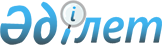 Қазақстан Республикасы Үкіметінің резервінен қаражат бөлу туралыҚазақстан Республикасы Үкіметінің қаулысы 2000 жылғы 27 желтоқсан N 1895

      "2000 жылға арналған республикалық бюджет туралы" 1999 жылғы 11 қарашадағы Қазақстан Республикасының Заңына Z990473_ , "Қазақстан Республикасының Үкіметі резервінің қаражатын пайдаланудың тәртібін бекіту туралы" Қазақстан Республикасы Үкіметінің 1999 жылғы 18 қыркүйектегі N 1408 P991408_ қаулысына сәйкес сот шешімдерін орындау үшін Қазақстан Республикасының Үкіметі қаулы етеді: 

      1. Қазақстан Республикасының Қаржы министрлігіне, олар бойынша өндіріп алу Қазақстан Республикасының Қаржы министрлігінен жүргізілетін, қосымшаға сәйкес сот шешімдерін орындау үшін, сот шешімдері бойынша Қазақстан Республикасы Үкіметінің және орталық атқарушы органдардың міндеттемелерін өтеуге 2000 жылға арналған республикалық бюджетте көзделген Қазақстан Республикасы Үкіметінің резервінен 34781898 (отыз төрт миллион жеті жүз сексен бір мың сегіз жүз тоқсан сегіз) теңге бөлінсін.     2. Осы қаулы қол қойылған күнінен бастап күшіне енеді.     Қазақстан Республикасы     Премьер-Министрінің     бірінші орынбасары                                    Қазақстан Республикасы Үкіметінің                                    2000 жылғы 27 желтоқсандағы                                    N 1895 қаулысына қосымша                  Орындалуға тиісті              сот кесімдерінің тізбесі________________________________________________________________________N ! Соттың    ! Сот кесімінің күні ! Мемлекеттік бажды  ! Мемлекеттік    р/р! атауы     !                    ! шегергендегі сома  ! баж (теңге)               !                    !     (теңге)        !________________________________________________________________________1.  Павлодар    "Қазарнайыавтоматика"       8999021         269970    облыстық    ӨК пайдасына 31.03.97          соты________________________________________________________________________2.  Алматы      И.Я.Нехорошевтің            174274          1742    қаласының   пайдасына 13.10.97             Алмалы      жылғы шешім    аудандық        соты________________________________________________________________________3.  Алматы      Е.Б.Тастеміровтың           40464           1215    қаласының   пайдасына 23.10.97            Алмалы      жылғы шешім    аудандық    сотының    Орталық    сот учаскесі  ________________________________________________________________________4.  Алматы      В.В.Жеребецкийдің           58020            580    қаласының   пайдасына 02.03.97           Алмалы      жылғы шешім    аудандық     соты________________________________________________________________________5.  Қостанай    Н.С.Банникованың            110000           363    қалалық     пайдасына 02.03.2000    соты        жылғы шешім________________________________________________________________________6.  Алматы      А.М.Кудашкиннің              40296           1209    қаласының   пайдасына 15.04.97 жылғы    Алмалы      шешім    аудандық    соты________________________________________________________________________7.  Қызылорда   "Ақ жол" ШЖК пайдасына       21260000    облыстық    02.10.96 жылғы шешім    соты________________________________________________________________________8.  Қазақстан    И.В.Черненоктың              647077    Республикасы пайдасына 09.08.2000    әскерінің    жылғы қаулы    әскери соты________________________________________________________________________9.  Ақмола       К.К.Жаңабековтің және        43351            198    облысының    А.Б.Жаңабекованың    Астрахан     пайдасына 09.12.98 жылғы    аудандық     шешім    соты________________________________________________________________________10. Шығыс        Шығыс Қазақстан облысы       1369088     Қазақстан    бойынша Салық    облыстық     комитетінің пайдасына    соты         02.12.99 жылғы шешім________________________________________________________________________  11. Жамбыл       Н.А.Ыбрайымовтың             1021500           облыстық     пайдасына 29.10.98 жылғы    соты         шешім________________________________________________________________________12. Астана       Т.К.Қайыржановтың             30000    қаласының    пайдасына Ақмола қалалық      Алматы       сотының 23.03.98 жылғы    аудандық     шешіміне 22.05.2000 жылғы    соты         ұйғарым________________________________________________________________________  13. Астана       Екібастұз ГРЭС-і              713530    қаласының    қызметкерлерінің    Сарыарқа     пайдасына (жалақы    аудандық     бойынша берешекті өтеу)    соты         02.03.2000 жылғы,                 06.03.2000 жылғы,                 16.03.2000 жылғы,                 17.03.2000 жылғы,                 24.03.2000 жылғы,                 27.03.2000 жылғы,                 28.03.2000 жылғы 23 шешім________________________________________________________________________               Жиыны                          34506621        275277          Жалпы сомасы                       34781898        ________________________________________________________________________Мамандар:     Багарова Ж.А.     Икебаева А.Ж.
					© 2012. Қазақстан Республикасы Әділет министрлігінің «Қазақстан Республикасының Заңнама және құқықтық ақпарат институты» ШЖҚ РМК
				